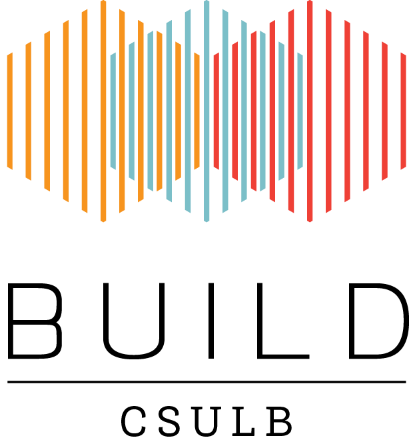 BUILD Scanning Electron Microscope (SEM) WorkshopRegistrationPlease complete, sign and return this form to Jesus A. Reyes (Jesus.Reyes@csulb.edu) to register for the Matlab workshopRegistration form must be received by Friday November 10th 2017.  Confirmation of registration will be sent by email.I hereby register for the Matlab workshop, November 17th 2017 from 11am-1:30pmFULL NAME           Title ____________First Name ___________________________________________________________________Last Name ___________________________________________________________________        Suffix _____________ADDRESSStreet Address 1 ______________________________________________________________Street Address 2 ______________________________________________________________                    City ______________________________________________________________                   State ______________             Zip code _______________    E-Mail Address _____________________________________________________________    Phone Number _____________________________________________________________         Fax Number _____________________________________________________________DRIVING DIRECTIONS AND PARKING INFORMATIONPlease check the website (http://www.csulb.edu/maps/) for directions.Please check the website (http://www.foundation.csulb.edu/departments/property/documents/parklot.htm or http://daf.csulb.edu/offices/ppfm/parking/) for parking.Please complete and return this form by email (subject: SEM Workshop 2017)  to:  jesus.reyes@csulb.edu  QuestionsJesus A. ReyesJesus.Reyes@csulb.edu CSULB BUILD ProgramCalifornia State University Long Beach1250 Bellflower Blvd, Long Beach, CA 90840-4501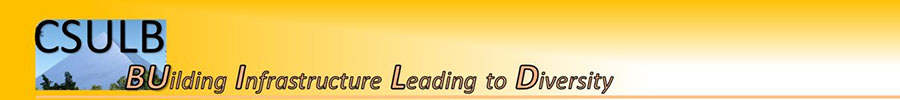 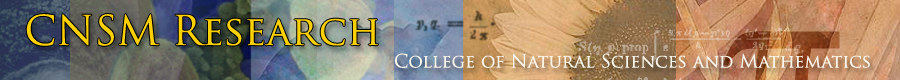 NameSignatureDate